Le GREF - Association de solidarité Internationale agréée par l'Education Nationale et par l'organisation internationale de la Francophonie - agit en lien avec des réseaux associatifs régionaux et nationaux.Eduquer et former, pour un développement solidaire 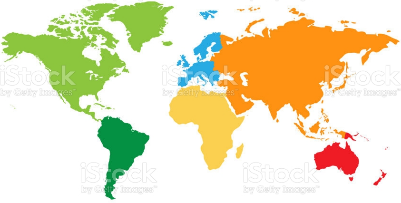 Enseignement Social Santé CultureDéveloppement localFormation professionnelle et techniqueEn Bretagne, et dans 20 pays… Ce sont dans l'année 4000 journées en missions, et des centaines pour les préparer, coordonner, échanger… Notre délégation Bretagne relève du réseau national du Groupement des Educateurs sans Frontières (GREF), 6 rue Truillot - 94 200 Ivry sur Seine.Tél. 01 75 64 15 09 - SIRET 398 948 638 00034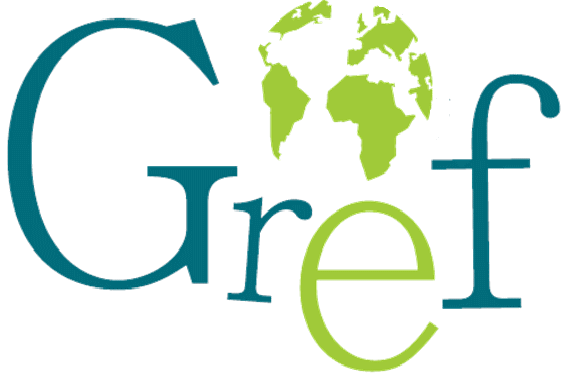 Groupement des éducateurssans frontièresDélégation BretagneDélégation BretagneGREF Bretagne - Maison Internationale de Rennes 7 quai Châteaubriand – 35000 RENNES Délégation BretagneDélégation BretagnePour en savoir plus, agir ensemble…Pour en savoir plus, agir ensemble…Pour en savoir plus, agir ensemble…Pour en savoir plus, agir ensemble…Pour en savoir plus, agir ensemble…Notre site web  http://www.gref.asso.frNotre site web  http://www.gref.asso.frNotre site web  http://www.gref.asso.frNotre site web  http://www.gref.asso.frNotre site web  http://www.gref.asso.frPar mail   gref.bretagne@gref.asso.frPar mail   gref.bretagne@gref.asso.frPar mail   gref.bretagne@gref.asso.frPar mail   gref.bretagne@gref.asso.frPar mail   gref.bretagne@gref.asso.frPar SMS ou téléphoneDéléguée régionale Bretagne Marie Thérèse Bausson - 06 73 03 08 14Par SMS ou téléphoneDéléguée régionale Bretagne Marie Thérèse Bausson - 06 73 03 08 14Par SMS ou téléphoneDéléguée régionale Bretagne Marie Thérèse Bausson - 06 73 03 08 14Par SMS ou téléphoneDéléguée régionale Bretagne Marie Thérèse Bausson - 06 73 03 08 14Par SMS ou téléphoneDéléguée régionale Bretagne Marie Thérèse Bausson - 06 73 03 08 14Correspondants départementauxCorrespondants départementauxCorrespondants départementaux22Maryse Mouret – 06 03 98 81 45Maryse Mouret – 06 03 98 81 4529Jean Jacques Pellé - 07 82 32 04 53Jean Jacques Pellé - 07 82 32 04 5335Marie Brigitte Duigou - 06 73 66 37 19Marie Brigitte Duigou - 06 73 66 37 1956Martine Maraval - 06 19 35 26 03Martine Maraval - 06 19 35 26 03NotesNotesNotesNotesNotes